Penne’ Pasta SaladSmoked Wild Salmon and Asparagus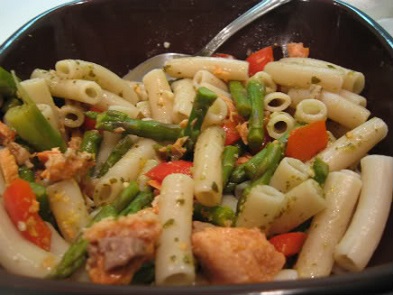 Preparation time: 45 minutes, but this pasta-salmon salad should be chilled for at least one hour before serving.  This recipe serves 6-8 people depending on portion desired.Ingredients:6 tablespoons mayonnaise1 1/2 tablespoons Dijon mustard1 1/2 tablespoons sour cream1 tablespoon fresh tarragon, chopped1 tablespoon fresh lemon juice1 tablespoon poppy seedsSalt and pepper to taste2 cups Penne’ pastaChopped tomato or halved cherry tomatoes (to taste) (optional)1 1/2 pounds asparagus, ends trimmed, cut into one inch pieces (or green beans or snap peas)1/2 cup green onions, thinly sliced8 ounces wild smoked salmonInstructions:Whisk first 6 ingredients in a medium bowl and season with salt and pepperCook pasta in large pot of boiling, salted water until pasta is almost tender but still firm to bite (al dente’- follow package directions)Drain, but reserve 1/4 cup cooking liquidRinse pasta with cold water until cool and drain well in colanderWhile pasta is cooking, cook asparagus in a small amount of water in a skillet (or better yet, steam it) for about 1 minute in a steamer pan or basketDrain asparagus and transfer to large bowl with the pastaAdd green onions and smoked salmonMix the reserved cooking liquid into the dressingAdd to salad and toss to blendSeason with salt and pepper and transfer to serving bowl andChill at least one hour and up to six hours for best flavor results